					 Jon D. Miller 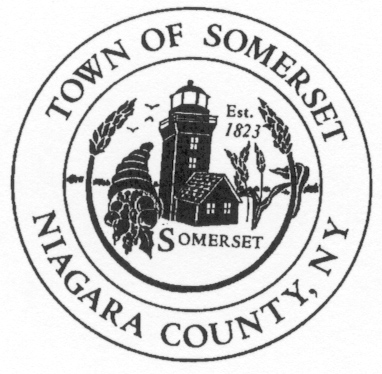 					Chief of Police 				               Town of Somerset				                 8700 Haight Road P.O. Box 368					  Barker, NY 14012-0368					  Phone:  716-255-0503				                  CELL:  585-356-1728								  jdm74apd@yahooDATE:		March 5th, 2019TO:		Somerset Town BoardRE:		Police Report for February 2019 ____________________________________________________________________________________PATROL REPORT1. 	TSPD provided 187 hours of strategic patrol car coverage each night during February and patrolled approximately 1811 miles. 2. 	All service calls are logged and recorded in the Niagara County Sheriff's E-911 Computer Aided Dispatch (CAD) system, including house/business checks and vehicle stops. This accountability mechanism is vitally important to assess the effectiveness of the agency and the overall service needs of our community. During the month of February TSPD officially logged 243 calls for service.3. 	TSPD submitted twenty-three (23) incident reports into the Niagara County’s IBR (Incident Based Reporting System).  The following is a report breakdown for the month of February:	2-police agency assists, 3-fire agency assists, 3-harassments, 1-MVA-property damage, 2-suspicious incidents, 3-traffic complaints, 4-police services, 2-welfare checks. 	From the above calls for service the following arrests were made by TSPD:	1-Aggravated Unlicensed Operation of a vehicle, 2-vehicles towed.  All subjects were issued appearance tickets to appear in town court    	 4. 	TSPD issued twenty-two (22) citations for violations of the Vehicle and Traffic Law during the month of February, with twenty-four (24) drivers received cautionary warnings.6.	Property checks- TSPD is required to provide property checks as requested by residents at least one time per shift and there are also a number of business/municipal buildings which are required to be inspected. TSPD logged 174 house and business checks were conducted during the month of February.